Министерство образования Республики Башкортостангосударственное бюджетное профессиональное образовательное учреждение Зауральский агропромышленный колледж План работыантинаркотического волонтерского движения  «Новое поколение» на 2019-2020 учебный годБаймак – 2019Цели1. Оказание позитивного влияния на сверстников при выборе ими жизненных ценностей. 2. Организация занятости обучающихся для развития их самостоятельной познавательной деятельности, профилактики вредных привычек, воспитания здорового образа жизни. 3. Развитие волонтерского движения в колледже, формирование позитивных установок обучающихся на добровольческую деятельность. 4. Оказание  позитивного влияния на сверстников при выборе ими жизненных ценностейЗадачи1. Показать преимущества здорового образа жизни на личном примере. 2. Пропагандировать здоровый образ жизни (при помощи акций, тренинговых занятий, тематических выступлений, конкурсов и др.) 3. Сформировать сплоченный деятельный коллектив волонтеров. 4. Возродить идею шефства как средства распространения волонтерского движения. 5. Создать условия, позволяющие обучающимся своими силами вести работу, направленную на снижение уровня потребления алкоголизма, табакокурения, ПАВ в студенческой среде. Предоставлять информации о здоровом образе жизни; 6. Снизить количество обучающихся, входящих в «группу риска»7. Создать механизм работы колледжа с окружающим социумом, через создание социально-поддерживающих сетей сверстников и взрослых для обучающихся и семей «группы риска». Пояснительная запискаВолонтеры (от англ.Volunteer - доброволец) – это люди, делающие что-либо по своей воле, по согласию, а не по принуждению. Волонтерские или добровольческие организации - это свободные союзы людей, объединенных каким-либо общим специальным интересом. Их деятельность связана, как правило, с благотворительностью, милосердием.В колледже на базе наркопоста функционирует волонтёрское антинаркотическое движение «Новое поколение», который занимается пропагандой здорового образа жизни. Миссия  волонтерского движения – внести вклад в физическое и нравственное оздоровление общества, сделать жизнь окружающих светлее и ярче.Волонтёрство:Забота о себеЗабота о другихЗабота о мире5 принципов волонтёрского движения:ДобровольностьНезависимость Единство Универсальность Гуманность Заповеди волонтеров:1. Найди того, кто нуждается в твоей поддержке, помоги, защити его. 2. Раскрой себя в любой полезной для окружающих и тебя самого деятельности. 3. Помни, что твоя сила и твоя ценность - в твоем здоровье. 4. Оценивай себя и своих товарищей не по словам, а по реальным отношениям и поступкам. 5 правил деятельности волонтера:Если ты волонтер, забудь лень и равнодушие к проблемам окружающих. Уважай мнение других! Обещаешь – сделай! Не умеешь – научись!  Будь настойчив в достижении целей!  Веди здоровый образ жизни! Твой образ жизни – пример для подражания. План работы волонтёрского движения «Новое поколение»Направление работы: реализация мероприятий в поддержку инициативы «Колледж без наркотиков!» Девиз:  Новое поколение выбирает здоровый образ жизни!Состав антинаркотического волонтерского движения «Новое поколение» ГБПОУ Зауральский агропромышленный колледж на 2019-2020 учебный годРуководитель волонтерского движения                                      Ф.М.Идрисова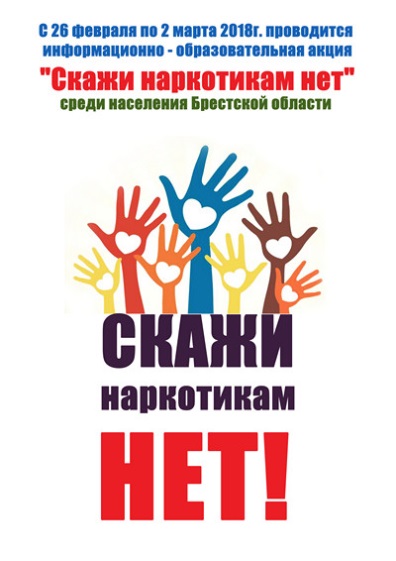 УТВЕРЖДАЮИ.о.директора ГБПОУ ЗАПК                ____________  А.Р.Валеев                «___» ____________2019№МероприятияСрокОтветственныеПримечание1Заседание волонтёрского отряда, составление плана работыСентябрьФ.М.Идрисова2Набор в волонтёрский отрядСентябрьФ.М.Идрисова3Выпуск и раздача буклетов о вреде пива «Мифы и реальность»октябрьФ.М.Идрисова4Участие в общероссийской акции «Сообщи, где торгуют смертью» 11.11- 22.11.2019Ф.М.Идрисова5Всероссийская акция «Стоп/ВИЧ/СПИД» по направлениям: «Неделя знаний о ВИЧ», «Неделя активных действий против ВИЧ»25.11-01.12.2019Ф.М.Идрисова6Конкурс плакатов «Я – выбираю жизнь»25.11-01.12.2019Ф.М.Идрисова7Распространение памяток для родителей «СНЮС»31.01.2020Ф.М.Идрисова8Акция «Скажем  телефону доверия – ДА!»Февраль Ф.М.Идрисова9Весенняя неделя добра «Полезные и вредные привычки»Март  Ф.М.Идрисова10Участие в общероссийской акции «Сообщи, где торгуют смертью»Апрель Ф.М.Идрисова11Акция «Мы выбираем – ЗОЖ!»Май Ф.М.Идрисова12Подведение итогов волонтерской работы за 2019-2020 учебный годИюнь Ф.М.Идрисова№ФИОСтатусКем работает 1Идрисова Фарида МинниахметовнаРуководитель Воспитатель 2Афлятунова Алсу Салаватовна Заместитель руководителя Фельдшер 3Султанова Залия Юмагужовна Консультант И.о.зам.директора по УВР4Янбекова Юлия Мухаметовна Консультант Педагог-психолог5Буранбаева Эльвира Миннибаевна Консультант Завуч 6 Кинзябаева Вилия Член движения Обучающаяся 25 группы7Узянбаев ДанисЧлен движения Обучающийся 11 группы8Мусин Раян Член движения Обучающийся 34 группы9Хамитова Айзиля Член движенияОбучающаяся 25 группы10Шахмуратов Мухамет Член движения Обучающийся 21 группы11Бикбулатов ПавелЧлен движения Обучающийся 31 группы12Мухарлямова Айзиля Член движенияОбучающаяся 25 группы13Леонтьева Алина Член движенияОбучающаяся 25 группы14Нугуманова Галия Член движенияОбучающаяся 15 группы15Файзуллина ТансулпанЧлен движенияОбучающаяся 25 группы